Metacognitive strategies The learning sequence in the next two columns is spilt into a number of sessions. Each session will have a main metacognitive focus but will often include other elements as well. The metacognitive strategies are listed below.Maths Tasks (offline and online)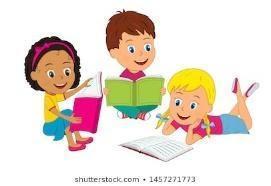 Metacognitive strategies The learning sequence in the next two columns is spilt into a number of sessions. Each session will have a main metacognitive focus but will often include other elements as well. The metacognitive strategies are listed below.Main learning objective: Identify factors, multiples, prime numbers, square and cube numbers and use BODMAS to calculate correctly. Assessment activities to by submitted by: Friday 22nd October, 2021 Complete the Mymaths activities. 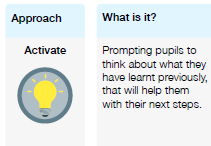 Lesson One: Watch the following video on ‘factors’ using the links below:https://whiterosemaths.com/homelearning/year-6/week-6-number-addition-subtraction-multiplication-division/Go on to Mymaths and complete the following activities:Highest common factorLesson Two:Watch the following video on ‘common multiples’ using the links below:https://whiterosemaths.com/homelearning/year-6/week-7-number-addition-subtraction-multiplication-division/Go on to Mymaths and complete the following activities:MultiplesLowest common multipleLesson Three:  Watch the following video on ‘primes to 100’ using the links below:https://whiterosemaths.com/homelearning/year-6/week-7-number-addition-subtraction-multiplication-division/Go on to Mymaths and complete the following activities:Factors and primesLesson Four: Watch the following video on ‘square and cube numbers’ using the links below:https://whiterosemaths.com/homelearning/year-6/week-7-number-addition-subtraction-multiplication-division/Go on to Mymaths and complete the following activities:Squares and cubesLesson five: Watch the following video on ‘order of operations’ using the links below:https://whiterosemaths.com/homelearning/year-6/week-7-number-addition-subtraction-multiplication-division/Go on to Mymaths and complete the following activities:Order of operations 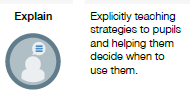 Lesson One: Watch the following video on ‘factors’ using the links below:https://whiterosemaths.com/homelearning/year-6/week-6-number-addition-subtraction-multiplication-division/Go on to Mymaths and complete the following activities:Highest common factorLesson Two:Watch the following video on ‘common multiples’ using the links below:https://whiterosemaths.com/homelearning/year-6/week-7-number-addition-subtraction-multiplication-division/Go on to Mymaths and complete the following activities:MultiplesLowest common multipleLesson Three:  Watch the following video on ‘primes to 100’ using the links below:https://whiterosemaths.com/homelearning/year-6/week-7-number-addition-subtraction-multiplication-division/Go on to Mymaths and complete the following activities:Factors and primesLesson Four: Watch the following video on ‘square and cube numbers’ using the links below:https://whiterosemaths.com/homelearning/year-6/week-7-number-addition-subtraction-multiplication-division/Go on to Mymaths and complete the following activities:Squares and cubesLesson five: Watch the following video on ‘order of operations’ using the links below:https://whiterosemaths.com/homelearning/year-6/week-7-number-addition-subtraction-multiplication-division/Go on to Mymaths and complete the following activities:Order of operations 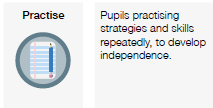 Lesson One: Watch the following video on ‘factors’ using the links below:https://whiterosemaths.com/homelearning/year-6/week-6-number-addition-subtraction-multiplication-division/Go on to Mymaths and complete the following activities:Highest common factorLesson Two:Watch the following video on ‘common multiples’ using the links below:https://whiterosemaths.com/homelearning/year-6/week-7-number-addition-subtraction-multiplication-division/Go on to Mymaths and complete the following activities:MultiplesLowest common multipleLesson Three:  Watch the following video on ‘primes to 100’ using the links below:https://whiterosemaths.com/homelearning/year-6/week-7-number-addition-subtraction-multiplication-division/Go on to Mymaths and complete the following activities:Factors and primesLesson Four: Watch the following video on ‘square and cube numbers’ using the links below:https://whiterosemaths.com/homelearning/year-6/week-7-number-addition-subtraction-multiplication-division/Go on to Mymaths and complete the following activities:Squares and cubesLesson five: Watch the following video on ‘order of operations’ using the links below:https://whiterosemaths.com/homelearning/year-6/week-7-number-addition-subtraction-multiplication-division/Go on to Mymaths and complete the following activities:Order of operations 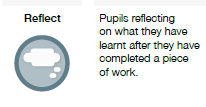 Lesson One: Watch the following video on ‘factors’ using the links below:https://whiterosemaths.com/homelearning/year-6/week-6-number-addition-subtraction-multiplication-division/Go on to Mymaths and complete the following activities:Highest common factorLesson Two:Watch the following video on ‘common multiples’ using the links below:https://whiterosemaths.com/homelearning/year-6/week-7-number-addition-subtraction-multiplication-division/Go on to Mymaths and complete the following activities:MultiplesLowest common multipleLesson Three:  Watch the following video on ‘primes to 100’ using the links below:https://whiterosemaths.com/homelearning/year-6/week-7-number-addition-subtraction-multiplication-division/Go on to Mymaths and complete the following activities:Factors and primesLesson Four: Watch the following video on ‘square and cube numbers’ using the links below:https://whiterosemaths.com/homelearning/year-6/week-7-number-addition-subtraction-multiplication-division/Go on to Mymaths and complete the following activities:Squares and cubesLesson five: Watch the following video on ‘order of operations’ using the links below:https://whiterosemaths.com/homelearning/year-6/week-7-number-addition-subtraction-multiplication-division/Go on to Mymaths and complete the following activities:Order of operations 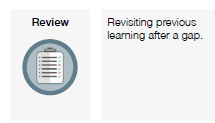 Lesson One: Watch the following video on ‘factors’ using the links below:https://whiterosemaths.com/homelearning/year-6/week-6-number-addition-subtraction-multiplication-division/Go on to Mymaths and complete the following activities:Highest common factorLesson Two:Watch the following video on ‘common multiples’ using the links below:https://whiterosemaths.com/homelearning/year-6/week-7-number-addition-subtraction-multiplication-division/Go on to Mymaths and complete the following activities:MultiplesLowest common multipleLesson Three:  Watch the following video on ‘primes to 100’ using the links below:https://whiterosemaths.com/homelearning/year-6/week-7-number-addition-subtraction-multiplication-division/Go on to Mymaths and complete the following activities:Factors and primesLesson Four: Watch the following video on ‘square and cube numbers’ using the links below:https://whiterosemaths.com/homelearning/year-6/week-7-number-addition-subtraction-multiplication-division/Go on to Mymaths and complete the following activities:Squares and cubesLesson five: Watch the following video on ‘order of operations’ using the links below:https://whiterosemaths.com/homelearning/year-6/week-7-number-addition-subtraction-multiplication-division/Go on to Mymaths and complete the following activities:Order of operations 